NEWS RELEASEFOR IMMEDIATE RELEASE					CONTACT: 	Scott SchoenikeTuesday, Nov 7, 2023            								Executive Director											VenuWorks of Evansville, LLC											(812) 436-7050 Office											sschoenike@venuworks.com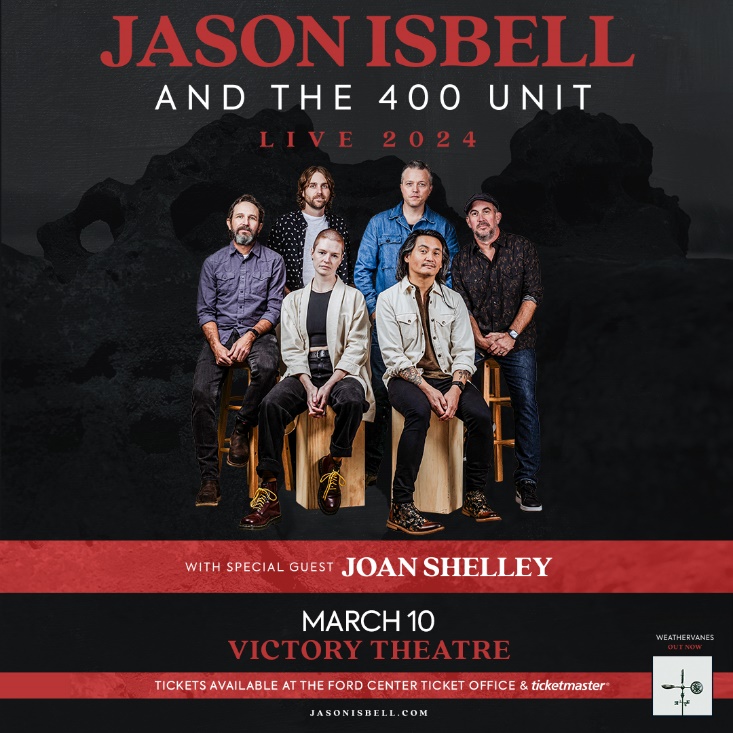 Jason Isbell & the 400 Unit returns to the Victory Theatre on March 10th!TICKETS GO ON SALE FRIDAY, Nov 10th @ 10AMEvansville, IN– Jason Isbell & the 400 Unit returns to the Victory Theatre on March 10th! Tickets on sale Friday, Nov 10th at 10AM! Tickets will be available at the Ford Center Ticket Office & Ticketmaster.com. Jason Isbell & the 400 Unit last performed at the Victory Theatre on January, 27th 2023 to a SOLDOUT Crowd. Tickets may be purchased at Ford Center Ticket Office or www.Ticketmaster.com For more information about the Victory Theatre, visit:www.victorytheatre.com      www.facebook.com/VictoryTheatre     www.twitter.com/Victory_Theatre  About VenuWorksVenuWorks provides customized management solutions for arenas, stadiums, theatres and convention centers throughout the country with services that include operations, catering, concessions, along with the booking and marketing of sports and entertainment events